Further to the information published in Document 3, I have pleasure in transmitting to the Conference, in annex, the candidacy of:Mr Vicente Rubio CARRETÓN (Spain)for the post of member of the Radio Regulations Board.	Dr Hamadoun I. TOURÉ
	Secretary-GeneralAnnex: 1Annex 1Permanent Mission of Spain to the 
United Nations Office and other 
international organizations in GenevaTo: 	The Secretary-General of the International Telecommunication UnionXB/122/2014The Permanent Mission of Spain to the United Nations Office and other international organizations in Geneva presents its compliments to the Secretary-General of the International Telecommunication Union and has the honour to present the candidacy of Mr Vicente Rubio Carretón, senior official of the Secretariat-General for Communications and Director of Regulation in HISPASAT, for the post of member of the ITU Radio Regulations Board for Region B (2015-2018) in the elections by Member States that are due to be held during the next Plenipotentiary Conference 2014.The Permanent Mission of Spain is pleased to submit with this letter Mr Rubio Carretón's curriculum vitae.The Permanent Mission of Spain takes this opportunity to reiterate to the Secretary-General of ITU the assurances of its highest consideration.[Official stamp of the Permanent Mission of Spain]Geneva, 1 April 2014Ministry of Industry, Energy and TourismMadrid, 28 March 2014To:	Dr Hamadoun Touré, Secretary-General of the International Telecommunication UnionFrom:	Mr Victor Calvo-Sotelo Ibáñez-Martín
Secretary of State for Telecommunications and the Information SocietySir,Further to your Circular Letter 165 concerning the Plenipotentiary Conference 2014, I have the honour to inform you that Spain is presenting the candidacy of Mr Vicente Rubio Carretón for the post of member of the Radio Regulations Board for Region B in the elections that will take place during the 2014 Plenipotentiary Conference.I consider Mr Rubio Carretón to be an excellent candidate for membership of the Radio Regulations Board, as he has wide experience in the Radiocommunication Sector and has participated actively in the principal conferences of the Union since 1973.The curriculum vitae of Mr Rubio Carretón is attached.I take this opportunity to reiterate the assurances of my highest consideration.Yours faithfully,(signed)Candidacy presented by the Kingdom of Spain on behalf of Region B for
the post of member of the Radio Regulations Board (2015-2018)Vicente RUBIO CARRETÓNMr Vicente Rubio Carretón, a qualified jurist and specialist in the telecommunication sector with more than 30 years of experience in the public and private telecommunication sectors, has a deep knowledge of ITU, especially the Radio Regulations.Since 1973 he has participated actively as a delegate, deputy head and head of delegation in the Union's meetings, assemblies and conferences, including the plenipotentiary conferences, Council, and assemblies and conferences of the three Sectors, contributing to the modernization of the Union and the attainment of its objectives.Since 1979 he has collaborated in the elaboration and revision of the Radio Regulations during successive world administrative radiocommunication conferences, right up to the most recent conference held in Geneva.Between 1984 and 1988 he was a member of the preparatory committee for the World Administrative Telephone and Telegraph Conference in Melbourne, which approved the International Telecommunication Regulations. He was also an active member and Vice-Chairman of the ad hoc preparatory group for the Additional Plenipotentiary Conference (Geneva, 1992), which approved the current structure of the Union.During his time with HISPASAT S.A, he contributed to the company's expansion, obtaining operating rights in every country in its coverage area. At the World Radiocommunication Conference in Istanbul (WRC-2000), as a member of the Spanish delegation, he obtained authorization from the Conference to record the HISPASAT resource at 30° W in the MIFR.Mr Vicente Rubio Carretón has been awarded an Honorary Diploma by ITU for his work and dedication in the Radiocommunication Sector.Vicente RUBIO CARRETÓN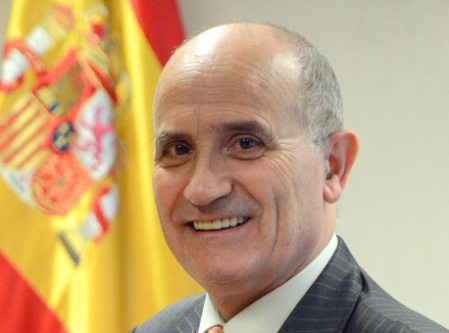 Date of birth: 15 June 1949. Civil status: married, with two daughtersLanguages: Spanish, French, English, Italian and PortugueseNationality: Spanish.1980: Graduate in Law, Universidad Complutense de Madrid.1996-1998: Doctoral courses, Universidad Nacional de Educación a Distancia.1995: Specialist in strategic management in information and communication technologies, Universidad Politécnica de Madrid.1986: Diploma in Telecommunications Law, Universidad Complutense de Madrid.1999-2014: Director of Regulation, HISPASAT S.A., Spanish operator of Hispasat satellites.1992-1999: Unit Chief, Relations and Coordination, General Secretariat for Communications, Spanish Ministry of Public Works and Transport.1987-1992: Head of International Relations Service, General Secretariat for Communications, Spanish Ministry of Public Works and Transport.1973-1987: Head of International Affairs Section, Telecommunications Regulation Department, Spanish Ministry of Transport and Communications.1973: Delegate and organizer, plenipotentiary conference (Malaga-Torremolinos).1989-1993: ITU Consultant on various missions to countries in Latin America in connection with telecommunication regulation, including Peru, Cuba and Guatemala.1992: Vice-Chairman of the ad hoc preparatory group for the Additional Plenipotentiary Conference (Geneva, 1992).1992: Delegate and organizer, World Radiocommunication Conference (Torremolinos); Chairman of the HF Group.1995: Chairman of Working Group 4A (operational and administrative matters), World Radiocommunication Conference. 1995-1998: Vice-Chairman, Special Committee on radio regulatory matters.2000-2014: Delegate/adviser to the Radiocommunication Advisory Group, representing the Hispasat satellite system at Radiocommunication Conferences and on the ITU Council, within the Spanish delegation.EUROPEAN CONFERENCE OF POSTAL AND TELECOMMUNICATION ADMINISTRATIONS (CEPT)1981-1999: Representative of the Spanish Administration in the CEPT plenary assemblies and in numerous working groups including the Electronic Communications Committee (ECC).1992-1994: Vice-Chairman of the CEPT ad hoc ITU plenipotentiary conference preparatory group.2000-2014: Delegate on the Electronic Communications Committee (ECC).INTERAMERICAN TELECOMMUNICATION COMMISSION (CITEL)Delegate of Spain to the Permanent Consultative Committee on Radiocommunications EUROPEAN UNION1986-1999: Participation in the "Senior Officials Group on Telecommunications" (SOGT). EUROPEAN SATELLITE OPERATORS' ASSOCIATION (ESOA)Member of the Council and member of the regulation and ITU affairs groups.SATELLITE ORGANIZATIONS1987-1990: Delegate of Spain to the INMARSAT, INTELSAT and EUTELSAT assemblies of parties. 2001-2014: Adviser of Spain in the ITSO Assembly of Parties.•	Member of the Madrid College of Advocates, Spain•	Instructor on various telecommunication courses and seminars.•	Member of the Cervantes Society of America, United States. •	Member of the Asociación de Cervantistas, Spain. •	Civilian Merit Medal, as an official of the Higher Postal and Telecommunications Authority of the Kingdom of Spain.______________Plenipotentiary Conference (PP-14)
Busan, 20 October – 7 November 2014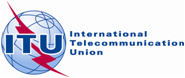 PLENARY MEETINGDocument 40-E7 April 2014Original: SpanishNote by the Secretary-General Note by the Secretary-General CANDIDACY FOR THE POST OF MEMBER OF
THE RADIO REGULATIONS BOARD CANDIDACY FOR THE POST OF MEMBER OF
THE RADIO REGULATIONS BOARD EDUCATIONPROFESSIONAL EXPERIENCEPRINCIPAL ACTIVITIES IN ITUOTHER INTERNATIONAL ACTIVITIESMEMBERSHIP OF PROFESSIONAL ASSOCIATIONS, AWARDS